F Unit 19:  Congruence, similarity and vectorsRoad MapRoad MapRoad MapRoad MapRoad MapRoad MapIn this unit you will learn about Geometry & Measures. The aims are as follows:LG1: KnowledgeLG2: ApplicationLG3: SkillsAssessment GradesIn this unit you will learn about Geometry & Measures. The aims are as follows:LG1: KnowledgeLG2: ApplicationLG3: SkillsIn this unit you will learn about Geometry & Measures. The aims are as follows:LG1: KnowledgeLG2: ApplicationLG3: SkillsIn this unit you will learn about Geometry & Measures. The aims are as follows:LG1: KnowledgeLG2: ApplicationLG3: SkillsIn this unit you will learn about Geometry & Measures. The aims are as follows:LG1: KnowledgeLG2: ApplicationLG3: SkillsIn this unit you will learn about Geometry & Measures. The aims are as follows:LG1: KnowledgeLG2: ApplicationLG3: SkillsThemesLearning Goals/Outcomes/ContentLearning Goals/Outcomes/ContentLearning Goals/Outcomes/Content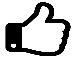 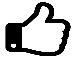 19a Similarity and Congruence in 2d. Use the basic congruence criteria for triangles (SSS, SAS, ASA and RHS);Use the basic congruence criteria for triangles (SSS, SAS, ASA and RHS);Use the basic congruence criteria for triangles (SSS, SAS, ASA and RHS);19a Similarity and Congruence in 2d. Solve angle problems involving congruence;Solve angle problems involving congruence;Solve angle problems involving congruence;19a Similarity and Congruence in 2d. Identify shapes which are similar; including all circles or all regular polygons with equal number of sides;Identify shapes which are similar; including all circles or all regular polygons with equal number of sides;Identify shapes which are similar; including all circles or all regular polygons with equal number of sides;19a Similarity and Congruence in 2d. Understand similarity of triangles and of other plane shapes, use this to make geometric inferences, and solve angle problems using similarity;Understand similarity of triangles and of other plane shapes, use this to make geometric inferences, and solve angle problems using similarity;Understand similarity of triangles and of other plane shapes, use this to make geometric inferences, and solve angle problems using similarity;19a Similarity and Congruence in 2d. Identify the scale factor of an enlargement of a shape as the ratio of the lengths of two corresponding sides; Identify the scale factor of an enlargement of a shape as the ratio of the lengths of two corresponding sides; Identify the scale factor of an enlargement of a shape as the ratio of the lengths of two corresponding sides; 19a Similarity and Congruence in 2d. Understand the effect of enlargement on perimeter of shapes; Understand the effect of enlargement on perimeter of shapes; Understand the effect of enlargement on perimeter of shapes; 19a Similarity and Congruence in 2d. Solve problems to find missing lengths in similar shapes;Solve problems to find missing lengths in similar shapes;Solve problems to find missing lengths in similar shapes;19a Similarity and Congruence in 2d. Know that scale diagrams, including bearings and maps are ‘similar’ to the real-life examples.Know that scale diagrams, including bearings and maps are ‘similar’ to the real-life examples.Know that scale diagrams, including bearings and maps are ‘similar’ to the real-life examples.19b VectorsUnderstand and use column notation in relation to vectors; Understand and use column notation in relation to vectors; Understand and use column notation in relation to vectors; 19b VectorsBe able to represent information graphically given column vectors;Be able to represent information graphically given column vectors;Be able to represent information graphically given column vectors;19b VectorsIdentify two column vectors which are parallel; Identify two column vectors which are parallel; Identify two column vectors which are parallel; 19b VectorsCalculate using column vectors, and represent graphically, the sum of two vectors, the difference of two vectors and a scalar multiple of a vector. Calculate using column vectors, and represent graphically, the sum of two vectors, the difference of two vectors and a scalar multiple of a vector. Calculate using column vectors, and represent graphically, the sum of two vectors, the difference of two vectors and a scalar multiple of a vector. 